: . ГОРОДОКСКИЙ  СЕЛЬСКИЙ  СОВЕТ  ДЕПУТАТОВ МИНУСИНСКОГО РАЙОНА                                    КРАСНОЯРСКОГО КРАЯР Е Ш Е Н И Е                    __________2020   	                               с. Городок                                             № ___рсОБ УТВЕРЖДЕНИИ ПОЛОЖЕНИЯ О МУНИЦИПАЛЬНОЙ ПОДДЕРЖКЕ ИНВЕСТИЦИОННОЙ ДЕЯТЕЛЬНОСТИ В МУНИЦИПАЛЬНОМ ОБРАЗОВАНИИ ГОРОДОКСКОГО СЕЛЬСОВЕТА МИНУСИНСКОГО РАЙОНА КРАСНОЯРСКОГОКРАЯ         В соответствии с Федеральным  законом  от 6  октября 2003 года № 131-Ф3 «0б общих принципах организации местного самоуправления в Российской Федерации »,Федеральным законом от 25 февраля 1999 года №39-ФЗ «Об инвестиционной деятельности в Российской Федерации,  осуществляемой в  форме капитальных вложений», иными федеральными законами, в целях улучшения инвестиционного  климата  и повышения инвестиционной  привлекательности  муниципального образования ' : Городокского сельсовета Минусинского района Красноярского края), обеспечения стабильных условий деятельности инвесторов в  муниципальном образовании Городокского сельсовета Минусинского района Красноярского края руководствуясь  статьей  23 Устава муниципального образования Городокского сельсовета Минусинского района Красноярского края, Городокский сельский Совет депутатов РЕШИЛ:1. Утвердить Положение о муниципальной поддержке инвестиционной  деятельности в муниципальном образовании Городокского сельсовета Минусинского района Красноярского края (прилагается). 2. Настоящее решение вступает в силу после его официального опубликования в официальном издании «Ведомости органов муниципального образования «Городокский сельсовет»».Председатель сельского Совета депутатов                                                         Л.Г. СавинГлава сельсовета                                                          А.В. Тощев                                                                                                             утвержденорешением Городокского сельского Совета депутатов от  ___________2020 г. № ___рсПОЛОЖЕНИЕО МУНИЦИПАЛЬНОЙ ПОДДЕРЖКЕ ИНВЕСТИЦИОННОЙ ДЕЯТЕЛЬНОСТИ В ГОРОДОКСКОМ СЕЛЬСОВЕТЕ МИНУСИНСКОГО РАЙОНА КРАСНОЯРСКОГО КРАЯГлава 1. Общие положения1.  Настоящее Положение регулирует  отношения,  возникающие в связи с  оказанием органами  местного самоуправления муниципального образования Городокского сельсовета Минусинского района Красноярского края мер муниципальной поддержки инвесторам на территории  муниципального образования
Городокского сельсовета Минусинского района Красноярского края.2. Основными принципами муниципальной поддержки являются:        1) равенство прав  инвесторов на муниципальною поддержку оказываемую в
соответствии с настоящим Положением;                  2) открытости, гласности публичных процедур  по предоставлению муниципальной поддержки инвесторам  в формах и на условиях, предусмотренных настоящим Положением;	             3) невмешательства в  деятельность инвесторов  за  исключением случаев защиты  законных прав и интересов иных лиц;                  4) сотрудничество органов местного  самоуправления муниципального образования  Городокского сельсовета Минусинского района Красноярского края
и инвесторов  - получателей муниципальной  поддержки при выполнении принятых 
на себя обязательств; 5) подотчетность получателей муниципальной  поддержки  органам местного самоуправления муниципального образования Городокского сельсовета Минусинского района Красноярского края в  части целевого  и эффективного, использования предоставленной финансовой поддержки,3. Приоритетными направлениями  инвестиционной  деятельности на территории Городокского сельсовета Минусинского района Красноярского края являются: 1) создание новых рабочих мест;2) производство социально значимой продукции (работ, услуг);  3) развитие инновационного производства;4) техническое перевооружение и модернизация производства;5)формирование высокотехнологичного агропромышленного производства; 
                    6) реализация муниципальных программ муниципального  образования Городокского сельсовета Минусинского района Красноярского края;7) производство импортозамещающей  продукции  и  внедрение
импортозамещающих технологий; улучшение экологических показателей муниципального образования Городокского сельсовета Минусинского района Красноярского края
внедрение энерго- и ресурсосберегающих технологий.Глава 2. Формы муниципальной поддержки инвестиционной деятельности
на территории муниципального образования Городокского сельсовета Минусинского района Красноярского края                    4.Муниципальная поддержка предоставляется посредством организационной,  информационной и финансовой поддержки и с использованием иных форм в соответствии с законодательством Российской Федерации.                    5.Организационная поддержка осуществляется посредством:организации семинаров, конференций, форумов по проблемам осуществления инвестиционной деятельности, ярмарок инвестиционных проектов;консультаций и участия в подготовке инвестиционных проектов (бизнес-планов);содействия развитию инфраструктуры субъектов инвестиционной деятельности на территории муниципального образования Городокского сельсовета Минусинского района Красноярского;иных средств организационной поддержки, не противоречащих законодательству Российской Федерации.                         6. Информационная поддержка субъектов инвестиционной деятельности предоставляется путем: 1) оказания субъектам инвестиционной деятельности методической и консультационной помощи;  2) размещения информации об инвестиционных проектах, являющихся объектами поддержки, на официальных сайтах органов местного самоуправления муниципального образования Городокского сельсовета Минусинского района Красноярского края в информационно телекоммуникационной сети «Интернет»;3) представления инвестиционных проектов, являющихся объектами поддержки, на российских и международных форумах, конференциях, презентациях, выставках в  которых участвуют органы местного самоуправления муниципального образования Городокского сельсовета Минусинского района Красноярского края4) иных средств информационной поддержки, не противоречащих законодательству Российской Федерации.           7. Финансовая поддержка осуществляется посредством:применения пониженных налоговых ставок, предоставления инвестиционных налоговых кредитов в порядке, установленном законодательством Российской Федерации;предоставления на конкурсной основе муниципальных гарантий в соответствии с муниципальным правовым актом муниципального образования Городокского сельсовета Минусинского района Красноярского края  и настоящим Положением;3) предоставления льгот по аренде помещений и земельных участков, находящихся в муниципальной собственности, используемых в целях осуществления инвестиционной деятельности в рамках реализации инвестиционных проектов в соответствии с муниципальными правовыми актами муниципального образования Городокского сельсовета Минусинского района Красноярского края            Перечень указанных приоритетных направлений муниципальной поддержки инновационной деятельности является примерным и определяется муниципальным образованием самостоятельно.     4) предоставления на конкурсной основе субсидий за счет средств местного бюджета  муниципального образования Городокского сельсовета Минусинского района Красноярского края  для возмещения части затрат на уплату процентов по кредитам, полученным для реализации инвестиционных проектов, в том числе процентов по кредитным договорам финансовой аренды  (лизинга) на безвозмездной и безвозвратной основе;    5) иных средств  финансовой поддержки, не противоречащих законодательству Российской Федерации.	.Глава 3  Условия предоставления финансовой поддержки8. Финансовая поддержка, указанная в пункте 7 настоящего Положения, предоставляется инвесторам на основании заключенного с местной администрацией Городокского сельсовета Минусинского района Красноярского края договора о муниципальной  поддержке  инвестиционной деятельности  (далее -  договор о муниципальной поддержке) либо договора о предоставлении муниципальной  гарантии по результатам конкурсного отбора.9.  Конкурсный отбор проводится местной  администрацией  Городокского сельсовета Минусинского района Красноярского края до принятия решения  представительным  органом  муниципального  образования Городокского сельсовета Минусинского района Красноярского края  о бюджете муниципального образования Городокского сельсовета Минусинского района Красноярского края  на  очередной  финансовый  год  и плановый период в  порядке, установленном  муниципальными правовыми  актами  муниципального  образования Городокского сельсовета Минусинского района Красноярского края 10. Соискателем финансовой поддержки (далее - соискатель), может быть  инвестор, претендующий  на  участие  в  конкурсном отборе и  соответствующий следующим  требованиям:1) предоставление соискателем  обеспечения выполнения инвестиционного проекта 2) отсутствие у соискателя и поручителей (гарантов) просроченной задолженности по налоговым и арендным платежам в бюджетную  систему Российской Федерации по ранее предоставленным средствам на возвратной основе из бюджета  муниципального  образования Городокского сельсовета Минусинского района Красноярского края,  а также   неурегулированных обязательств по ранее предоставленным муниципальным гарантиям;3) отсутствие  у  соискателя ареста или обращения взыскания  на имущество в  установленном законом порядке;4) отсутствие в  отношении соискателя   процедур реорганизации, ликвидации  или банкротства либо ограничений, предусмотренных действующим законодательством  Российской Федерации.	11. Обязательным  условием предоставления финансовой поддержки соискателю является  соответствие цели  реализации  инвестиционного  проекта  приоритетным  направлениям инвестиционной деятельности, указанным  в пункте 3 настоящего  Положения. В  случае  обращения в  местную  администрацию  Городокского сельсовета Минусинского района Красноярского края двух и более  инвесторов, соответствующих требованиям пункта 10 настоящего Положения, приоритет  при  оказании  финансовой  поддержки  отдается  инвестору,  инвестиционный проект  которого  направлен на реализацию наибольшего количества приоритетных направлений  инвестиционной деятельности из числа указанных в пункте 3 настоящего Положения.       12. Оценка инвестиционного проекта на предмет соответствия его приоритетным  направлениям инвестиционной деятельности, указанных в пункте  3 настоящего Положения, осуществляется при участии Инвестиционного совета  муниципального  образования Городокского сельсовета Минусинского района Красноярского края.Порядок деятельности Инвестиционного совета муниципального образования Городокского сельсовета Минусинского района Красноярского края определяется муниципальным правовым актом муниципального образования  Городокского сельсовета Минусинского района Красноярского края:13. Договор о  муниципальной  поддержке, договор о предоставлении  муниципальной  гарантии должен содержать  положения о предмете договора, форме и  объеме оказываемой финансовой  поддержки, правах, обязанностях и ответственности  сторон, результатах реализации инвестиционного проекта, сроках и порядке прекращения  действия договора. 	Глава 4. Отчеты  о ходе реализации инвестиционного проекта и использовании
предоставленных средств. Анализ эффективности предоставления  финансовой поддержки14. Получатели финансовой поддержки заключившие договор о муниципальной поддержке  либо договор о предоставлении муниципальной гарантий, ежеквартально с момента предоставления финансовой поддержки и до ее завершения представляют в  администрацию Городокского сельсовета Минусинского района Красноярского края  отчет о ходе реализации инвестиционного проекта и использовании предоставленных средств.
               15.  Получатель  финансовой поддержки представляет  сведения о завершении выполнения инвестиционного проекта в администрацию Городокского сельсовета Минусинского района Красноярского края в течение _30__рабочих дней  с момента завершения инвестиционного проекта.	16.  Администрация Городокского сельсовета Минусинского района Красноярского края  ежеквартально проводят анализ отчетов получателей  финансовой поддержки о ходе реализации  инвестиционных проектов и использовании предоставленных средств поддержки. 17.  Администрация Городокского сельсовета Минусинского района Красноярского края  по итогам полугодия  и года представляет в представительный орган муниципального образования Городокского сельсовета Минусинского района Красноярского края аналитический  отчет о предоставленной финансовой поддержке и ее эффективности. Глава 5. Прекращение и приостановление предоставления     финансовой поддержки18.  Прекращение предоставления финансовой поддержки производится в случаях:    1) завершения реализаций инвестиционного проекта;     2) невыполнения получателем финансовой поддержки требований, установленных настоящим Положением, законодательством  Российской Федерации;    3) нарушения получателем финансовой поддержки требований заключенного договора о муниципальной  поддержке либо договора о предоставлении  муниципальной  гарантии;          4)  заявления  получателя финансовой поддержки о  прекращении предоставления  финансовой  поддержки.	19. При неисполнении  получателем финансовой поддержки условий  инвестиционного  проекта  или нецелевом использовании предоставленных средств поддержки, договор о муниципальной поддержке, договор о предоставлении муниципальной гарантии подлежат расторжению. Сумма фактически  выделенной из бюджета муниципального образования Городокского сельсовета Минусинского района Красноярского края финансовой поддержки подлежит возврату в  бюджет  муниципального  образования Городокского сельсовета Минусинского района Красноярского края,  20. Приостановление предоставления финансовой поддержки производится  по следующим основаниям:                  1) непредставление  получателем финансовой поддержки отчета о реализации инвестиционного  проекта и использовании предоставленных средств в  установленные пунктом 14 настоящего Положения сроки либо представление недостоверного отчета; 	                 2) нецелевое использование получателем финансовой поддержки бюджетных средств.       21. Прекращение и  приостановление предоставления финансовой поддержки производятся  правовым  актом   администрации Городокского сельсовета Минусинского района Красноярского края.	       22. Правовой акт  администрации Городокского сельсовета Минусинского района Красноярского края о приостановлении предоставления финансовой поддержки должен определять сроки  приостановления  и условия возобновления финансовой поддержки,Глава 6. Ответственность, сторон, заключивших договор о муниципальной поддержке либо  договор о предоставлении муниципальной гарантии      23. При  несоблюдении  требований  настоящего  Положения,  обязательств,  предусмотренных  заключенными договором  о муниципальной поддержки, договором о предоставлении муниципальной гарантии, получатели финансовой поддержки несут  ответственность в порядке, установленном законодательством  Российской Федерации.              24. Органы местного самоуправления муниципального образования Городокского сельсовета Минусинского района Красноярского края при оказании финансовой поддержки,  предусмотренной настоящим Положением,  несут  имущественную ответственность по своим обязательствам.		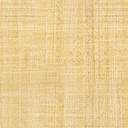 